Description	Resource	Path	Location	TypeFile devices/MSP430FR6007.xml does not exist.  Was included by file C:/Server/Clients/Chuck_CardLockVending/Custom CR/mywork/SiteCtl/targetConfigs/MSP430FR6007.ccxml	MSP430FR6007.ccxml	/SiteCtl/targetConfigs	line 0	Problem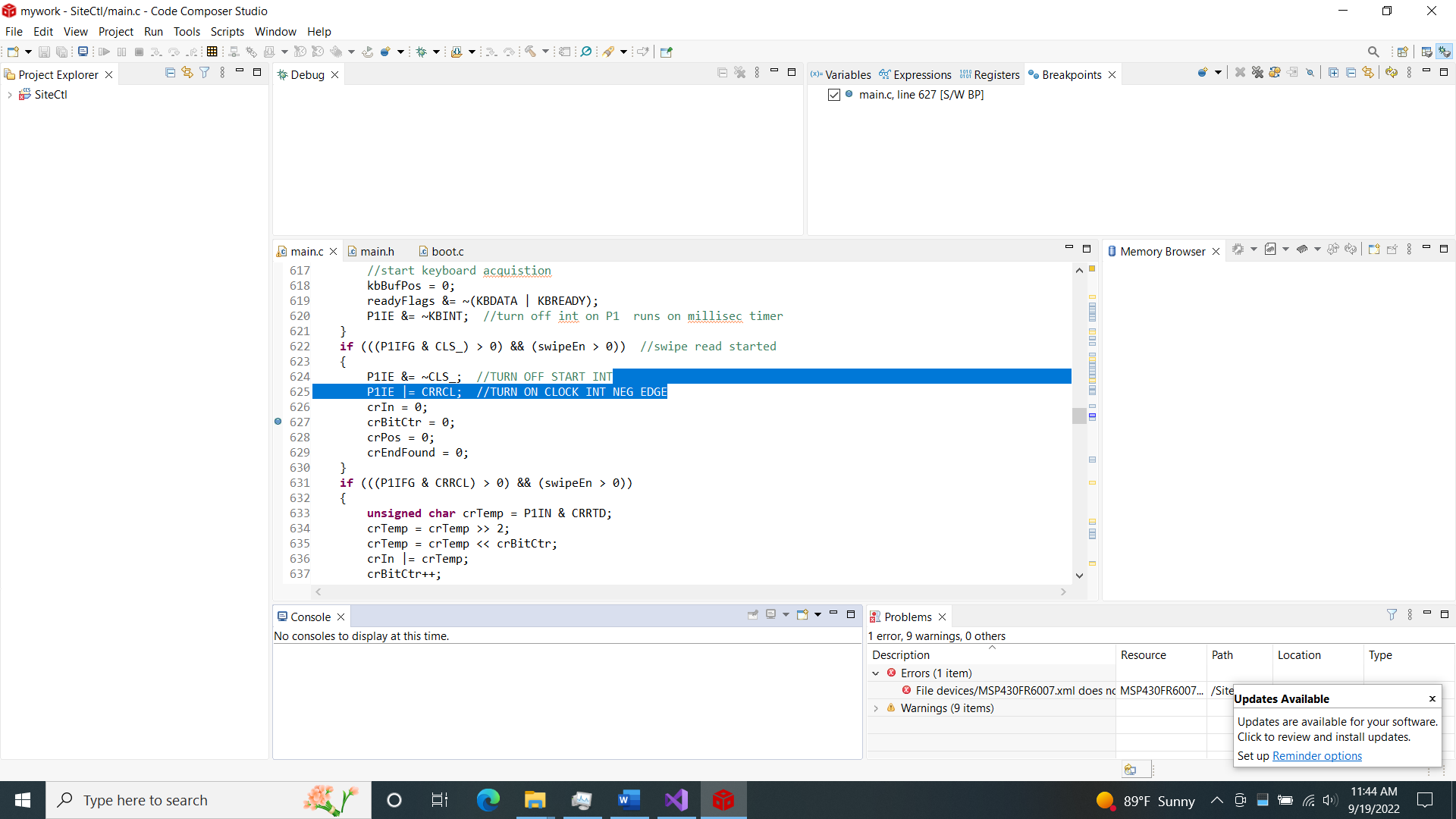 